 Муниципальное бюджетное дошкольное образовательное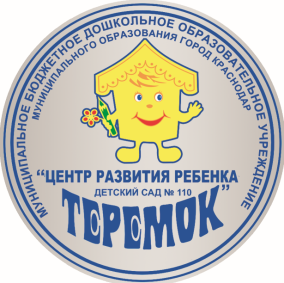 учреждение муниципального образования город Краснодар
«Центр развития ребёнка – детский сад №110 «Теремок»Круглый стол для родителей :«Семейные ценности ребенка 3-7лет»                                                                                    Воспитатель: Юханова О.И.                                                                                    Дата: 11.03.2020г.Краснодар  2020«Семейные ценности в воспитании детей 3-7 лет»Цель:  формирование у родителей  представления о семейных ценностях в современных семьях.Задачи:Создать предпосылки для формирования у присутствующих отношения к семье как одной из главных жизненных ценностей;«Обмен» семейными традициями с последующим применением последних во всестороннем развитии и воспитании детей;Показать важную роль ценностей в каждой семье;Определить понятие «семья», формировать понятие «счастливая семья».Есть дом, в котором я живу,И для меня он лучший самый,В нем и во сне и наявуЯ слышу добрый голос мамы.А вечерами папа мне,Когда смолкают птицы в гнездах,Расскажет о луне,Ракетах, спутниках и звездах,Пускай мой дом пребудет вечно,Пускай в нем будут хлеб и смех.Туда я буду возвращаться бесконечно,И только с ним возможен мой успех.Упражнение «Ассоциации».  Необходимо перечислить слова-ассоциации, которые у вас вызывает понятие  «семья».  Оказывается, ассоциации являются не только отражением значения понятия, но и выражают определенные эмоциональные состояния, связанные со словом «семья», как правило, имеют положительную окраску.А как вы думаете, что такое семья? Соотнесите свои высказывания с толкованием понятия «семья». Выберите современное толкование. Почему? (для современной семьи это дети и родители). Раньше семьи были большими, состояли из старшего и младшегопоколений. Дети, их родители, бабушки и дедушки возможно и прабабушки и прадедушки,  живущие вместе, в одном доме и ведущие совместное хозяйство.Такую  семью называют многопоколенная.Традиционная русская культура признает как полноценную именно такую семью, где есть естественнаясвязь поколений, передача традиций, сохранение целостного облика культуры. В такой семье, если она  дружная, протекает самое полноценное воспитание детей. Семья - самое главное в жизни для каждого из нас. Семья - это близкие и родные люди, живущие вместе. Семья ― понятие, имеющее особый смысл для каждого из нас. Семья - это самые близкие, дорогие нам люди, любящие нас и заботящиеся о нас. Это они радуются нашим победам и огорчаются из-за неудач. Их внимание и забота помогают нам.Семья помогает человеку появиться на свет и вырасти. Вне семьи на протяжении всей истории человечества было невозможно не только нормальное существование, но даже физическое выживание. Долгое время среди специалистов: учёных психологов и педагогов шли споры, кто же отвечает в большей мере за нравственный мир детей: семья или школа?Наконец, большинство пришло к правильному выводу – не снимая ответственность со школы, больше требований надо предъявлять семье, так как именно здесь закладывается фундамент личности, её нравственные ценности, ориентация и убеждения. Таким образом, важность семейного воспитания неоспорима. Никто не имеет большого влияния на детей, чем отец и мать. Роль родителей в развитии задатков и способностей, в становлении личности ребёнка исключительна. Пример близких – основа воспитания. 1. Человек и семья. И в сегодняшнем цивилизованном мире, люди все равно стремятся держаться вместе, уживаться друг с другом, несмотря на связанные с этим трудности. Человека без семьи трудно считать счастливым.2. В современной литературе семья определяется как «Малая социальная группа, основанная на любви, брачном союзе и родственных отношениях; объединенная общностью быта и ведением хозяйства, правовыми и нравственными отношениями, рождением и воспитанием детей».3. В жизнедеятельности современной семьи первостепенное значение приобретают функции, связанные с общением, взаимопомощью, эмоциональными отношениями супругов, родителей и детей.4. Требования, предъявляемые обществом к семье: создание условий для всестороннего развития личности; эмоциональная поддержка престарелых родителей; воспитание детей и подростков, основанное на любви и доверии.5. Семья для ребёнка – это место его рождения и становления. В семье ребенок получает азы знаний об окружающем мире, а  в дальнейшем и саму культуру. Складываются представления ребенка о добре и зле, о порядочности, об уважительном отношении к материальным и духовным ценностям. С близкими людьми он переживает чувства любви, дружбы, долга, ответственности, многопоколенная. Традиционная русская культура признает как справедливости. Ребенок включается во все жизненно важные виды деятельности – интеллектуальную, познавательную, трудовую, общественную, игровую,  творческую и другие.6. Особенностью семейного воспитания является то, что оно органично сливается со всей жизнедеятельностью человека.Работа в группах.  Сейчас составим модель дома счастливой семьи.1 группа  «Пословицы о семье».  Мудрость и опыт накопленный старшим поколением вложен в поговорки и пословицы.  Ваша цель восстановить пословицы, обсудить их,  объяснить их смысл.«Золото и серебро не стареют,  отец и мать цены не имеют».«Не нужен клад,  когда в семье лад».«Не будет добра,  коли в семье вражда».«Когда семья вместе, так и душа на месте».«В семье разлад – так и дому не рад».(Родители объясняют значение пословиц и поговорок) Это будет фундамент нашего дома.2 группа  «Характеристика  качеств  счастливой семьи».Из предложенного списка выберите  качества характеризующую счастливую семью. Это будут стены.3 группа  «Семейные ценности»: семейные традиции, семейный уклад, связь поколений, семейный альбом, семейные игры.Действительное стремление к семейному счастью и благополучию находят выражения в сознании семейных традиций.Когда-то традиции были обязательной особенностью «объединенной» семьи, отражали нравственную позицию ее членов. Некоторые традиции могут быть приоритетными и для современной семьей. Привести свои примеры.Раннее приобщение детей к обсуждению всех вопросов семейной жизни - давняя хорошая традиция.Очень полезная традиция ежевечерних чтений, обсуждения прочитанного, обмена мнениями.Всё большую популярность приобретает обычай совместного проведения летнего отдыха.Наилучшая школа жизни – разбор собственных ошибок. Если это стало правилом в семье, дети, конечно, приобщаются к манере обязательного, беспристрастного анализа своих поступков. Традиции связывают людей,  представляя собой эстафету духовной связи поколений. Они, как правило,  дают возможность накопления нравственного опыта.Загадаю загадку, отгадайте, сколько  человек в семье. «В семье две мамы, два папы, два сыночка, сестра, невестка, дочка и конечно самый младший – я. Какая же у них семья? (6). Вокруг каждого из нас много людей, родственников с которыми мы связаны в истории человечества одной кровью. И каждый из нас продолжатель своего рода. И тот род силён, кто предков своих ценит, уважает и бережёт.Семейный альбом. Какие предметы могут быть источником знаний о семье? Какую информацию может получить ребёнок из семейного альбома?Это огромное осмысленное пространство жизни, очень простое и доступное. Фотоальбом помогает в приобщении к традициям. Старайтесь заполнить некоторые страницы совместно с детьми, поместите их фото, рисунки, рассказы с указанием возраста и времени.Ещё один вид совместной деятельности мы не назвали. Какое занятие больше всего сближает взрослых и детей, Что для ребёнка самое интересное и захватывающее?Семейная игра. Приведите примеры ваших семейных игр.4 группа « Крыша для дома, то что объединяет счастливую семью». Счастливая, дружная семья – это выручка, помощь, поддержка.К чему иногда сводится родительская забота о детях? Только к тому, чтобы сыты были сыты  и одеты. А потом? И в итоге растут дети без тепла материнского сердца, требовательной и вместе с тем ласковой и родительской строгости, без стимулов для духовного и нравственного роста.В таких случаях аргументом служит фраза: «Жизнь научит!» Чему научит? Что покажет? Это, конечно, полнейшее равнодушие к воспитанию и к судьбе своих детей. Жизнь будет не учить, а переучивать, иногда тяжело и мучительно. 	Блиц-интервью для родителейУчастникам на выбор предлагаются карточки с незаконченными предложениями по теме встречи. Следует предложение завершить. Варианты незаконченных предложений:«Мое самое большое желание…»«Я не в коем случае не хотел (а) ,чтобы…»«В моей семье исключено…»«Я хочу сказать «спасибо» моей семье  за…»«Особенно меня раздражает то, что…»«В нашей семье под запретом…»«Я мечтаю, чтобы в будущей семье моего сына(дочери)…»«Счастливая семья-это…»7 группа « Решение конфликтов».Ребенок – удивительное существо, признающее свои ошибки, опыт других людей и бесконечно благодарное.Виды конфликтов:	Способы разрешения:Непонимание друг друга	 Единство требований отца и материНежелание  пойти на компромисс	 Значимость похвалыЧрезмерная забота родителей о ребенке	 Общая трудовая деятельностьРазногласие родителей по вопросам воспитания    	 Разделение моральных и материальных благОтношения детей с товарищами	Уважение к друзьямЧрезмерная строгость к ребенку	 Толерантное отношение к ребенку 	Создание семейной благополучной обстановки - главная задача практически каждой семья. Однако активное нежелание и противодействие хотя бы одного члена семьи может оказаться трудно преодолимым препятствием для благополучия.  	Стремление родителей создать собственный уклад семейной жизни отражает их нравственную позицию и взгляды на жизнь. Оно помогает понять и ту роль, к которой они готовят своих детей в жизни. Те постоянные усилия, которые затрачивают мать и отец для достижения своих идеалов, закладывают основу нравственного воспитания ребенка. Однако самые лучшие примеры не дадут ожидаемого результата, если ребёнок остается в стороне, не станет активным участником построения так называемой благополучной, счастливой семьи.Памятка «как относиться к своему ребенку».Заповеди педагогики сотрудничества.Для эффективного воспитания ребёнка в семье необходимо соблюдать механизмы семейной педагогики. По мнению И.С. Кона, таких механизмов в семейной педагогике три.1. Прежде всего и шире всего применяется подкрепление. Поощряя ребёнка за правильные действия и тактично наказывая и порицая его за неправильное, вы постепенно внедряете в сознание ребёнка систему норм, правил, понятий. Конечно, они должны быть осознанны и восприняты ребёнком, стать потребностью его.2. Второй механизм – идентификация (отождествление) себя с близкими, которых ребёнок уважает, обожает, стремится быть похожим на них. Важно, что этот механизм часто основан на любви к родителям, и во имя этой любви ребёнок стремится быть хорошим во всем.3. Третий механизм – понимание. Смысл его сводится к тому, что, хорошо зная и чувствуя внутренний мир ребёнка, круг его побуждений и мотивов, немедленно откликаясь на его потребности и проблемы, можно активно влиять на его поступки.  Обсуждая сегодня проблемы взаимоотношений родителей и детей, мы только частично затронули сложности и тонкости влияния сферы семейных отношений на формирование личности ребенка. Какой стиль взаимоотношений выбрать? Может быть, родителям надо занимать половинчатую позицию: в меру запрещать, в меру попустительствовать? Но как определить меру? Что и когда запрещать? Чему потворствовать? Что считать личным делом, а что - общим?РЕФЛЕКСИЯ. - Что полезного почерпнули Вы для себя сегодня?-  Что было самым неожиданным?-  Какие вопросы, пожелания возникли в ходе сегодняшней встречи?Вручение родителям  памяток.